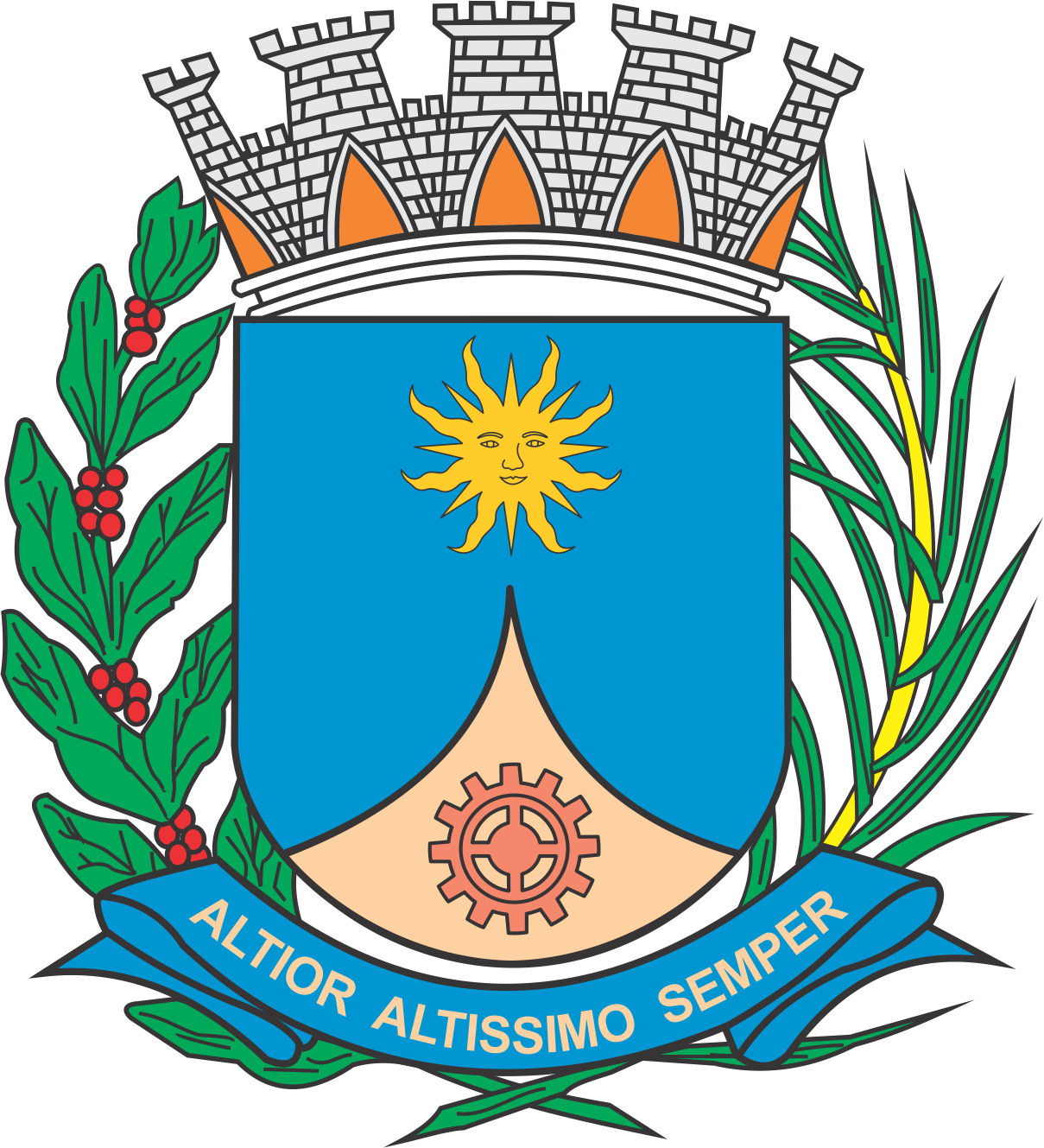 CÂMARA MUNICIPAL DE ARARAQUARAAUTÓGRAFO NÚMERO 229/2018PROJETO DE LEI NÚMERO 240/2018Dispõe sobre a abertura de crédito adicional suplementar e dá outras providências.		Art. 1º Fica o Poder Executivo autorizado a abrir um crédito adicional suplementar, até o limite de R$ 500.545,98 (quinhentos mil, quinhentos e quarenta e cinco reais e noventa e oito centavos), para atender às despesas da desapropriação total dos imóveis (I) lote 10 – quadra 34 – matrícula nº 139.391 do 1º CRI de Araraquara; (II) lote 11 – quadra 34 – matrícula nº 139.389 do 1º CRI de Araraquara; e (III) lote 12 – quadra 34 – matrícula nº 139.390 do 1º CRI de Araraquara, localizados na Rua Tenente Joaquim Nunes Cabral, necessários para instalação de equipamento comunitário do Programa Estratégia Saúde da Família – ESP, conforme demonstrativo abaixo: 		Art. 2º O crédito autorizado no art. 1º será coberto com recursos orçamentários, provenientes de anulação parcial da dotação abaixo e especificada:		Art. 3º Fica incluso o presente crédito adicional suplementar na Lei nº 9.138, de 29 de novembro de 2017 (Plano Plurianual - PPA), na Lei nº 9.008, de 22 de junho de 2017 (Lei de Diretrizes Orçamentárias - LDO), e na Lei nº 9.145, de 06 de dezembro de 2017 (Lei Orçamentária Anual - LOA).		Art. 4º Esta lei entra em vigor na data de sua publicação.Art. 5º Revoga-se a Lei nº 9.352, de 29 de agosto de 2018.		CÂMARA MUNICIPAL DE ARARAQUARA, aos 12 (doze) dias do mês de setembro do ano de 2018 (dois mil e dezoito).JÉFERSON YASHUDA FARMACÊUTICOPresidente02PODER EXECUTIVOPODER EXECUTIVOPODER EXECUTIVOPODER EXECUTIVO02.08SECRETARIA MUNICIPAL DE OBRAS E SERVIÇOS PÚBLICOS SECRETARIA MUNICIPAL DE OBRAS E SERVIÇOS PÚBLICOS SECRETARIA MUNICIPAL DE OBRAS E SERVIÇOS PÚBLICOS SECRETARIA MUNICIPAL DE OBRAS E SERVIÇOS PÚBLICOS 02.08.01COORDENADORIA EXECUTIVA DE OBRAS PÚBLICASCOORDENADORIA EXECUTIVA DE OBRAS PÚBLICASCOORDENADORIA EXECUTIVA DE OBRAS PÚBLICASCOORDENADORIA EXECUTIVA DE OBRAS PÚBLICASFUNCIONAL PROGRAMÁTICAFUNCIONAL PROGRAMÁTICAFUNCIONAL PROGRAMÁTICAFUNCIONAL PROGRAMÁTICAFUNCIONAL PROGRAMÁTICA2626Transporte26.78226.782Transporte Rodoviário26.782.06526.782.065Construção, Manutenção, Ampliação e Conservação do Sistema Viário26.782.065.126.782.065.1Projeto26.782.065.1.07326.782.065.1.073Desapropriação de áreasR$500.545,98CATEGORIA ECONÔMICACATEGORIA ECONÔMICACATEGORIA ECONÔMICACATEGORIA ECONÔMICACATEGORIA ECONÔMICA4.4.90.61Aquisição de ImóveisAquisição de ImóveisR$500.545,98FONTE DE RECURSOFONTE DE RECURSO01 – Tesouro01 – Tesouro01 – Tesouro02PODER EXECUTIVOPODER EXECUTIVOPODER EXECUTIVOPODER EXECUTIVO02.08SECRETARIA MUNICIPAL DE OBRAS E SERVIÇOS PÚBLICOS SECRETARIA MUNICIPAL DE OBRAS E SERVIÇOS PÚBLICOS SECRETARIA MUNICIPAL DE OBRAS E SERVIÇOS PÚBLICOS SECRETARIA MUNICIPAL DE OBRAS E SERVIÇOS PÚBLICOS 02.08.02COORDENADORIA EXECUTIVA DE SERVIÇOS PÚBLICOSCOORDENADORIA EXECUTIVA DE SERVIÇOS PÚBLICOSCOORDENADORIA EXECUTIVA DE SERVIÇOS PÚBLICOSCOORDENADORIA EXECUTIVA DE SERVIÇOS PÚBLICOSFUNCIONAL PROGRAMÁTICAFUNCIONAL PROGRAMÁTICAFUNCIONAL PROGRAMÁTICAFUNCIONAL PROGRAMÁTICAFUNCIONAL PROGRAMÁTICA1515Urbanismo15.45215.452Serviços Urbanos15.452.07215.452.072Limpeza Urbana15.452.072.215.452.072.2Atividade15.452.072.2.01715.452.072.2.017Manutenção das AtividadesR$500.545,98CATEGORIA ECONÔMICACATEGORIA ECONÔMICACATEGORIA ECONÔMICACATEGORIA ECONÔMICACATEGORIA ECONÔMICA3.3.90.39Outros Serviços de Terceiros – Pessoa JurídicaOutros Serviços de Terceiros – Pessoa JurídicaR$500.545,98FONTE DE RECURSOFONTE DE RECURSO01 – Tesouro01 – Tesouro01 – Tesouro